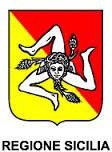 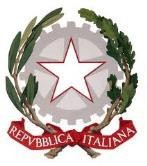 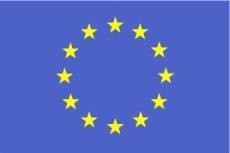 I stituto	Superiore	“ Enzo	Ferrari ”Vico Picardi - 98051 Barcellona P.G. (Me) -  (090) 9702516 - □ (090) 9702515 Codice Fiscale 83000870838 – Codice Ministeriale. MEIS01100PSedi associate: I.P.S.I.A. di Barcellona P.G. – I.P.S.I.A di Pace del Mela - I.P.S.A.A. di Barcellona P.G. - I.P.S.A.A. di Milazzo e-mail: meis01100p@istruzione.it meis01100p@pec.istruzione.it www.istitutoprofessionaleferrari.edu.itA …(nome dello studente se maggiorenne)Genitore dello studente   …Sede: …	classe …   sez:…Oggetto: Comunicazione esito scrutinio a.s. …Con la presente si comunica che, a seguito dello scrutinio, il Consiglio di classe ha ritenuto che Vs figlio/a non può essere ammesso/a … (*)Infatti, in base all’art. 14 comma 7 del DPR 22/06/2009 N° 122, l’allievo non ha raggiunto il monte ore orario pari al 75% necessario per procedere alla valutazione finale.E’ possibile prendere visione degli atti relativi presso la segreteria didattica nei giorni di apertura al pubblico.Si raccomanda di venire muniti della presente comunicazione.Barcellona P.G.,  	Il Coordinatore di Classe (Prof.	)Il Dirigente Scolastico (Prof.ssa Cettina Ginebri)(*)	alla frequenza della classe successiva(*)	agli Esami di qualifica(*)	agli Esami di Stato